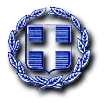 ΕΛΛΗΝΙΚΗ ΔΗΜΟΚΡΑΤΙΑ   ΠΕΡΙΦΕΡΕΙΑ ΚΡΗΤΗΣΠΕΡΙΦΕΡΕΙΑΚΗ ΕΝΟΤΗΤΑ ΗΡΑΚΛΕΙΟΥ ΠρόσκλησηΣας προσκαλούμε, να τιμήσετε με την παρουσία σας, τις εκδηλώσεις που θα πραγματοποιηθούν στο Ηράκλειο τη Τρίτη 21 Νοεμβρίου 2023,για τον εορτασμό της Ημέρας των Ενόπλων Δυνάμεων   Ο ΑΝΤΙΠΕΡΙΦΕΡΕΙΑΡΧΗΣ ΗΡΑΚΛΕΙΟΥ ΣΥΡΙΓΩΝΑΚΗΣ	 ΝΙΚΟΛΑΟΣΕΛΛΗΝΙΚΗ ΔΗΜΟΚΡΑΤΙΑΠΕΡΙΦΕΡΕΙΑ ΚΡΗΤΗΣΠΕΡΙΦΕΡΕΙΑΚΗ ΕΝΟΤΗΤΑ ΗΡΑΚΛΕΙΟΥΠΡΟΓΡΑΜΜΑΕΟΡΤΑΣΜΟΥ ΗΜΕΡΑΣ ΤΩΝ ΕΝΟΠΛΩΝ ΔΥΝΑΜΕΩΝI. ΓΕΝΙΚΑΤην Τρίτη 21η Νοεμβρίου 2023, θα εορταστεί η ημέρα των Ενόπλων Δυνάμεων. Κατά το φετινό εορτασμό στην Περιφερειακή Ενότητα Ηρακλείου ορίζονται τα παρακάτω:- Γενικός σημαιοστολισμός από την 8η πρωινή ώρα μέχρι τη δύση του ηλίου της 21ης Νοεμβρίου 2023.-  Γενικός σημαιοστολισμός των πολεμικών πλοίων.- Φωταγώγηση όλων των καταστημάτων του δημοσίου, των Ο.Τ.Α., καθώς και των καταστημάτων των  Ν.Π.Δ.Δ. και  των Τραπεζών κατά τις βραδινές ώρες της 21ης Νοεμβρίου 2023, λαμβάνοντας μέριμνα για την εξοικονόμηση ενέργειας στο πλαίσιο και της αρ.ΥΠΕΝ/ΔΕΠΕΑ/68315/502/01.07.2022 (ΦΕΚ 3424 B΄) K.Y.A., όπως ισχύει.ΙΙ. ΕΙΔΙΚΑΏΡΑ 8:00  Επίσημη έπαρση της Σημαίας στο μνημείο του Aγνώστου Στρατιώτη.ΏΡΑ 10:45Επίσημη Δοξολογία στον ιερό Μητροπολιτικό Ναό Αγίου Μηνά. Προσέλευση επισήμων και Αρχών.Στην επίσημη Δοξολογία θα χοροστατήσει ο Σεβασμιότατος Αρχιεπίσκοπος Κρήτης κ.κ. Ευγένιος. Μετά το τέλος της Δοξολογίας θα ακολουθήσει ομιλία από αξιωματικό των Ενόπλων Δυνάμεων της Φρουράς Ηρακλείου.ΏΡΑ 11:30Τελετή στο μνημείο του Αγνώστου Στρατιώτη.Προσέλευση επισήμων και Αρχών στο χώρο του μνημείου.Επιμνημόσυνη δέηση2) Κατάθεση στεφάνων από τους :-Εκπρόσωπο της Κυβέρνησης-Εκπροσώπους της Βουλής των Ελλήνων, Βουλευτές Π.Ε. Ηρακλείου,   Ευρωβουλευτές  -Περιφερειάρχη Κρήτης-Δήμαρχο Ηρακλείου-Γραμματέα της Αποκεντρωμένης Διοίκησης Κρήτης-Ανώτερο Διοικητή Φρουράς Ηρακλείου, ως εκπρόσωπο των Ενόπλων   Δυνάμεων και των Σωμάτων Ασφαλείας-Πρύτανη του Πανεπιστημίου Κρήτης-Πρύτανη του Ελληνικού Μεσογειακού Πανεπιστημίου-Πρόεδρο της Πατριαρχικής Ανωτάτης Εκκλησιαστικής Ακαδημίας Κρήτης-Πρόεδρο Ι.Τ.Ε.-Πρόεδρο Π.Ε.Δ.-Διοικητή της 7ης Υγειονομικής Περιφέρειας Κρήτης-Πολιτικά κόμματα που εκπροσωπούνται στο Εθνικό και Ευρωπαϊκό Κοινοβούλιο   -Ένωση Αποστράτων Αξιωματικών Στρατού Ν. Ηρακλείου-Ν. Λασιθίου-Ένωση Αποστράτων Αξιωματικών Ναυτικού-Ένωση Αποστράτων Αξιωματικών Πολεμικής Αεροπορίας-Σύνδεσμο Εφέδρων Αξιωματικών-Σύλλογο Αποστράτων Λ.Σ Κρήτης και Δωδεκανήσου-Σύνδεσμο Αποστράτων Σωμάτων Ασφαλείας-Πρόεδρο του τμήματος Ηρακλείου του Ελληνικού Ερυθρού Σταυρού-Αναπηρικές Οργανώσεις-Εφεδροπολεμικές Οργανώσεις-Αντιστασιακές Οργανώσεις που εδρεύουν στο Π.Ε. Ηρακλείου-Σύλλογοι-Σωματεία3) Τήρηση ενός  λεπτού σιγής4) Ανάκρουση  Εθνικού Ύμνου  5) Τέλος τελετής – Αποχώρηση επισήμων.ΏΡΑ 17:00 Επίσημη υποστολή της Σημαίας στο Μνημείο του Αγνώστου Στρατιώτη.Παρακαλούμε, όσους από τους παραπάνω επιθυμούν να καταθέσουν στεφάνι, να ενημερώσουν για την κατάθεση μέχρι την Παρασκευή 17 Νοεμβρίου 2023 στο τηλέφωνο 2813400374 (Ώρες επικοινωνίας: 08.00-14.30)Στις παραπάνω εκδηλώσεις καλούνται να παρευρεθούν:Ο Σεβασμιότατος Αρχιεπίσκοπος Κρήτης, ο Εκπρόσωπος της Κυβέρνησης, οι Βουλευτές, οι Ευρωβουλευτές, ο Περιφερειάρχης Κρήτης, ο Δήμαρχος Ηρακλείου, η Γραμματέας της Αποκεντρωμένης Διοίκησης Κρήτης, ο Πρόεδρος και ο Εισαγγελέας Εφετών, ο Ανώτερος Διοικητής Φρουράς Ηρακλείου, ο Αστυνομικός Διευθυντής Ηρακλείου, ο Περιφερειακός Διοικητής Λιμενικού Σώματος, ο Λιμενάρχης Ηρακλείου, ο Περιφερειακός Διοικητής της Πυροσβεστικής Υπηρεσίας Κρήτης, ο Διοικητής Πυροσβεστικών Υπηρεσιών Ν. Ηρακλείου, ο Πρύτανης του Πανεπιστημίου Κρήτης, ο Πρύτανης του Ελληνικού Μεσογειακού Πανεπιστημίου, ο Πρόεδρος του Ακαδημαϊκού Συμβουλίου της Πατριαρχικής Ανωτάτης Εκκλησιαστικής Ακαδημίας Κρήτης, o Πρόεδρος του I.T.E., ο Πρόεδρος και ο εισαγγελέας του Διοικητικού Δικαστηρίου, ο Πρόεδρος και ο Εισαγγελέας Πρωτοδικών Ηρακλείου, Πρωτοδίκες, Πταισματοδίκες, Ειρηνοδίκες, οι Θεματικοί Αντιπεριφερειάρχες, ο Πρόεδρος του Περιφερειακού Συμβουλίου, ο Πρόεδρος του Δημοτικού Συμβουλίου, ο Πρόεδρος ΠΕΔ, ο Εκτελεστικός Γραμματέας της Περιφέρειας Κρήτης, οι Δήμαρχοι της Π.Ε. Ηρακλείου, οι Αντιδήμαρχοι, ο Επίτροπος του Ελεγκτικού Συνεδρίου, Περιφερειακοί Σύμβουλοι, Δημοτικοί Σύμβουλοι, οι Αξιωματικοί των Ενόπλων Δυνάμεων, των Σωμάτων Ασφαλείας και του Λιμενικού Σώματος σε ενεργή υπηρεσία ή αποστρατεία με στολή κατά την ιεραρχική τάξη, τα πολιτικά κόμματα, οι πρώην Υπουργοί  πολιτικών και υπηρεσιακών Κυβερνήσεων Κοινοβουλευτικών Περιόδων, οι πρώην Ευρωβουλευτές και Βουλευτές, οι πρώην Νομάρχες και Δήμαρχοι Ηρακλείου, o Διοικητής της 7ης Υγειονομικής Περιφέρειας Κρήτης, η ασκούσα καθήκοντα συντονιστή στην Αποκεντρωμένη Διοίκηση Κρήτης, οι Γενικοί Διευθυντές της Αποκεντρωμένης Διοίκησης Κρήτης, οι Γενικοί Διευθυντές και Διευθυντές της Περιφέρειας Κρήτης, ο Διευθυντής του ΕΚΑΒ Κρήτης, ο Περιφερειακός Διευθυντής Εκπαίδευσης Κρήτης, ο Διευθυντής Α/βάθμιας Εκπαίδευσης Ηρακλείου, ο Διευθυντής Β/βάθμιας Εκπαίδευσης Ηρακλείου, οι Προϊστάμενοι Δημόσιων Υπηρεσιών, Προϊστάμενοι Ν.Π.Δ.Δ., Οργανισμών, Τραπεζών, ο Πρόεδρος του τμήματος Ηρακλείου του  Ελληνικού Ερυθρού Σταυρού, Εκπρόσωποι Ενώσεων Αποστράτων Αξιωματικών του Στρατού, του Πολεμικού Ναυτικού, της Πολεμικής Αεροπορίας, των Σωμάτων Ασφαλείας και του Λιμενικού Σώματος, των Αναπηρικών και Αντιστασιακών  Οργανώσεων, των Εφεδροπολεμικών Οργανώσεων, οι Πρόξενοι, Περιφερειακοί Έφοροι Προσκόπων και Ελληνικού Οδηγισμού, Πρόεδροι Επιμελητηρίων, Πρόεδροι Επαγγελματικών Οργανώσεων, Πρόεδροι Ομοσπονδιών και Εργατικών Οργανώσεων, ο Πρόεδρος Εργατικού Κέντρου Ηρακλείου, Πρόεδροι Ενώσεων Γεωργικών Συνεταιρισμών, οι Πρόεδροι άλλων Σωματείων και Συλλόγων, τα Μ.Μ.Ε. και οι πολίτες.  